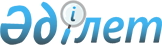 Об утверждении Правил ведения количественно-качественного учета хлопка
					
			Утративший силу
			
			
		
					Постановление Правительства Республики Казахстан от 9 июня 2012 года № 773. Утратило силу постановлением Правительства Республики Казахстан от 24 февраля 2016 года № 105      Сноска. Утратило силу постановлением Правительства РК от 24.02.2016 № 105 (вводится в действие по истечении десяти календарных дней после дня его первого официального опубликования).      Примечание РЦПИ.

      В соответствии с Законом РК от 29.09.2014 г. № 239-V ЗРК по вопросам разграничения полномочий между уровнями государственного управления см. приказ Министра сельского хозяйства РК от 28 октября 2015 года № 4-6/955.      В соответствии с подпунктом 4) статьи 6 Закона Республики Казахстан от 21 июля 2007 года «О развитии хлопковой отрасли» Правительство Республики Казахстан ПОСТАНОВЛЯЕТ:



      1. Утвердить прилагаемые Правила ведения количественно-качественного учета хлопка.



      2. Настоящее постановление вводится в действие по истечении десяти календарных дней со дня первого официального опубликования.      Премьер-Министр

      Республики Казахстан                       К. Масимов

Утверждены          

постановлением Правительства

Республики Казахстан     

от 9 июня 2012 года № 773   

Правила

ведения количественно-качественного учета хлопка 

1. Общие положения

      1. Настоящие Правила ведения количественно-качественного учета хлопка (далее – Правила) разработаны в соответствии с подпунктом 4) статьи 6 Закона Республики Казахстан от 21 июля 2007 года «О развитии хлопковой отрасли» и регулируют порядок ведения количественно-качественного учета хлопка.



      2. В настоящих Правилах используются следующие основные понятия:



      1) владелец хлопка – физическое или юридическое лицо, имеющее на праве собственности хлопок-сырец и (или) хлопок-волокно, и (или) семена хлопчатника;



      2) кондиционная масса – вес хлопка, приведенный к единым нормам засоренности и влажности, определенным нормативными документами по стандартизации;



      3) количественно-качественный учет хлопка – система учета и регистрации всех операций с хлопком при первичной переработке хлопка-сырца в хлопок-волокно;



      4) партия хлопка – обособленное количество хлопка одного селекционного и промышленного сорта, однородного по качеству, оформленное документами, содержащими сведения о качестве хлопка;



      5) физический вес – масса хлопка, определенная путем взвешивания на весах;



      6) расчетный вес хлопка-сырца – вес хлопка-сырца, приведенный к норме засоренности, определенной нормативными документами по стандартизации;



      7) хлопкоприемный пункт – специализированное сооружение, предназначенное для приемки, хранения и отпуска хлопка-сырца. 

2. Ведение количественно-качественного учета

хлопка на хлопкоприемном пункте

      3. Все операции с хлопком, количественно-качественный учет и оформление соответствующих документов ведутся хлопкоочистительным заводом (хлопкоприемным пунктом) в физическом, расчетном весе и кондиционной массе с точностью до 1 килограмма.



      4. Прием хлопка осуществляется хлопкоприемным пунктом на соответствующей административной территории и хлопкоприемном пунктом, функционирующим при хлопкоочистительном заводе.



      5. Хлопкоприемный пункт осуществляет приемку хлопка-сырца в следующем порядке:



      1) оформление приемки хлопка-сырца на хлопкоприемном пункте;



      2) определение кондиционной массы хлопка-сырца;



      3) оформление отгрузки хлопка-сырца с хлопкоприемного пункта.



      6. Поступающий на хлопкоприемный пункт хлопок-сырец принимается по качеству – заведующим хлебоприемным пунктом, который определяет по внешнему виду сорт и качество принимаемого хлопка-сырца, по количеству – товароведом II-зоны после взвешивания на весах, прошедших в установленном порядке поверку.



      7. Результаты взвешивания заносятся в весовой журнал приемки хлопка-сырца на хлопкоприемном пункте согласно приложению 1 к настоящим Правилам.



      8. Приемка хлопка-сырца производится партиями на основании товарно-транспортных накладных. В течение дня запись фактической массы принятого хлопка-сырца по каждой товарно-транспортной накладной производится раздельно по промышленным сортам.



      9. Отбор проб хлопка-сырца производится в местах разгрузки хлопка-сырца до его взвешивания.



      10. Определение качественных показателей принятого хлопка-сырца производится лабораторией хлопкоприемного пункта.



      11. Результаты анализа пробы хлопка-сырца заносятся лаборантом лаборатории хлопкоприемного пункта в карточку анализа хлопка-сырца согласно приложению 2 к настоящим Правилам и журнал регистрации результатов анализа влажности и засоренности хлопка-сырца согласно приложению 3 к настоящим Правилам.



      12. На принятый за день хлопок-сырец одного селекционного сорта, одного вида сбора и назначения (семенной, технический) и отдельно на подбор бухгалтер хлопкоприемного пункта на основании товарно-транспортных накладных и карточек анализа хлопка-сырца оформляет квитанцию о приемке хлопка-сырца согласно приложению 4 к настоящим Правилам, в трех экземплярах, один из которых выдается владельцу хлопка.



      В квитанции о приемке хлопка-сырца записывается фактический процент засоренности и влажности на основании лабораторных анализов раздельно по каждому промышленному сорту.



      13. Сводные данные за день из квитанций о приемке хлопка-сырца по каждой партии принятого хлопка-сырца ежедневно записываются на приход хлопка-сырца в книгу количественно-качественного учета хлопка-сырца согласно приложению 5 к настоящим Правилам.



      14. Учет хлопка-сырца в книге количественно-качественного учета хлопка-сырца ведется заведующим хлопкопремным пунктом по фактическому весу, расчетному весу и кондиционной массе.



      15. В конце дня два экземпляра квитанции о приемке хлопка-сырца с товарно-транспортными накладными передаются в бухгалтерию хлопкоприемного пункта для проведения расчета средневзвешенных показателей засоренности и влажности.



      16. Одновременно в бухгалтерию хлопкоприемного пункта передаются карточки анализа хлопка-сырца в разрезе принятых партий.



      17. Расчет кондиционной массы хлопка-сырца производится по показателям засоренности и влажности, определенным на день приемки, и является окончательным.



      Результаты анализов по сорту, влажности и засоренности, произведенных после приемки по пробам хлопка-сырца, отобранным с укомплектованных партий, не могут служить основанием для изменения качественных показателей хлопка-сырца, определенных при приемке, и кондиционной массы хлопка-сырца, установленной на день приемки. 

3. Оформление отгрузки хлопка-сырца с хлопкоприемного пункта

      18. Отгрузка хлопка-сырца с хлопкоприемного пункта на хлопкоочистительный завод осуществляется однородными партиями по селекционным и промышленным сортам, видам сбора и оформляется товарно-транспортными накладными (в трех экземплярах). Хлопок-сырец, отгружаемый с хлопкоприемного пункта на хлопкоочистительный завод, обязательно подлежит взвешиванию.



      19. Лаборатория хлопкоприемного пункта во всех случаях производит анализ засоренности и влажности отгружаемого хлопка-сырца. В случае непогоды или при высокой температуре воздуха отбор проб производится не ранее чем за один час до отправки партии.



      20. При отгрузке хлопка-сырца с хлопкоприемного пункта на хлопкоочистительный завод в бланке товарно-транспортной накладной должны быть указаны вес (брутто, тара, нетто), сорт хлопка-сырца и подписи должностных лиц. Показатели влажности и засоренности отгружаемой партии хлопка-сырца записываются в товарно-транспортной накладной, последней за день отгрузки.



      21. При отгрузке партии хлопка-сырца с хлопкоприемного пункта на хлопкоочистительный завод лаборантом хлопкоприемного пункта формируется объединенная проба. Данные на всю дневную партию записываются ежедневно в последней накладной при отправке последней машины с хлопком-сырцом.



      22. В товарно-транспортных накладных показатель сорта указывается хлопкоприемным пунктом по данным книги количественно-качественного учета хлопка-сырца, а показатели засоренности и влажности – по данным анализов перед отправкой партии хлопка-сырца с хлопкоприемного пункта на хлопкоочистительный завод.



      23. Не допускается прерывать вывоз начатой партии хлопка-сырца или приступать к отгрузке другой партии до окончания вывоза предыдущей.



      24. По каждой вывезенной с хлопкоприемного пункта, расположенного вне места нахождения хлопкоочистительного завода, партии хлопка-сырца составляется акт сверки приемки и отправки хлопка-сырца с хлопкоприемного пункта на хлопкоочистительный завод согласно приложению 6 к настоящим Правилам.



      25. Акт сверки приемки и отправки хлопка-сырца с хлопкоприемного пункта на хлопкоочистительный завод составляется комиссией в составе заведующего хлопкоприемным пунктом, товароведом ІІ зоны, заведующего лабораторией хлопкоприемного пункта и бухгалтера не позднее пяти рабочих дней после вывоза данной партии.



      26. Акт сверки приемки и отправки хлопка-сырца с хлопкоприемного пункта на хлопкоочистительный завод составляется на основании данных книги количественно-качественного учета хлопка-сырца, в трех экземплярах, два из которых не позднее пяти рабочих дней со дня окончания вывоза высылаются хлопкоочистительному заводу на рассмотрение и вынесение по нему решения.



      27. В случае, если при хранении на хлопкоприемном пункте произошло перемещение хлопка-сырца из одной партии в другую, это перемещение должно быть документально подтверждено и внесено в книгу количественно-качественного учета хлопка-сырца (в одной партии оприходовано, в другой списано в расход). Масса хлопка-сырца в акте сверки приемки и отправки хлопка-сырца с хлопкоприемного пункта на хлопкоочистительный завод должна указываться с учетом этого перемещения.



      28. Передача хлопка-сырца от одного материально-ответственного лица другому без взвешивания и оформления актом не допускается.



      29. По результатам проведенной приемки оформляется хлопковая расписка, в которой учитываются физический вес и кондиционная масса хлопка-сырца. 

4. Приемка хлопка-сырца на хлопкоочистительном заводе

      30. Приемка хлопка-сырца на хлопкоочистительном заводе включает:



      1) оформление приемки хлопка-сырца на хлопкоочистительном заводе;



      2) оформление очистки хлопка-сырца;



      3) оформление отгрузки продуктов первичной переработки хлопка-сырца;



      4) проведение сверки результатов приемки и отгрузки хлопка-сырца;



      5) инвентаризацию.



      31. Весь хлопок-сырец, поступающий на хлопкоочистительный завод с хлопкоприемных пунктов, подлежит перевеске во время приемки.



      32. Если при приемке хлопка-сырца от хлопкоприемных пунктов на хлопкоочистительном заводе будут иметь место переходы хлопка-волокна в низшие сорта, руководитель хлопкоочистительного завода по каждому случаю выясняет причины (недостаточный контроль качества при комплектовании партии, порча хлопка-сырца).



      33. На хлопкоочистительном заводе в процессе поступления хлопка-сырца с хлопкоприемных пунктов не допускается комплектование в одну партию хлопка-сырца одного и того же сорта, но с различной оценкой его по ожидаемому сорту хлопка-волокна.



      34. На хлопкоочистительном заводе приемка хлопка-сырца от хлопкоприемных пунктов осуществляется с учетом следующих параметров:



      1) сорт хлопка-сырца по данным хлопкоприемных пунктов;



      2) фактическая масса хлопка-сырца, путем взвешивания;



      3) расчетный вес и кондиционная масса хлопка-сырца, исчисляемая по показателям засоренности и влажности, определенным лабораторией хлопкоочистительного завода.



      В случаях, когда расхождения между хлопкоприемным пунктом и хлопкоочистительным заводом по показателям влажности и засоренности не превышают пределов установленных допусков, определенных нормативными документами по стандартизации, для расчета кондиционной массы принимаются показатели влажности и засоренности, установленные на хлопкоприемном пункте.



      35. При расхождении анализов на хлопкоочистительном заводе и хлопкоприемном пункте сверх установленных допусков вызывается представитель хлопкоприемного пункта, и в его присутствии проводится анализ оставшейся пробы. Результаты анализов являются окончательными для установления кондиционной массы поступившего с хлопкоприемного пункта за день хлопка-сырца, если расхождения будут выше допустимых отклонений. В противном случае для расчетов принимаются показатели анализов хлопкоприемного пункта.



      36. По каждой партии хлопка-сырца, поступающего с хлопкоприемного пункта, производится отбор среднесуточной пробы.



      Результаты анализов лаборатории хлопкоочистительного завода записываются в журнал регистрации результатов анализа влажности и засоренности хлопка-сырца согласно приложению 3 к настоящим Правилам. В бухгалтерию хлопкоочистительного завода представляется карточка анализа хлопка-сырца согласно приложению 2 к настоящим Правилам.



      37. Поступающий на хлопкоочистительный завод хлопок-сырец после взвешивания приходуется в книге количественно-качественного учета хлопка-сырца, которая ведется товароведом II зоны и бухгалтерией хлопкоочистительного завода.



      Средневзвешенные проценты засоренности и влажности хлопка-сырца за дневную приемку и в целом по укомплектованной партии хлопка-сырца определяются в соответствии со средневзвешенными показателями засоренности и влажности хлопка-сырца, определенными нормативными документами по стандартизации.



      38. Хлопок-сырец учитывается по балансу хлопкоочистительного завода кондиционной массой, а в книгах количественно-качественного учета хлопка-сырца – по физическому весу, расчетному весу и кондиционной массе. Месячные обороты и переходящие остатки учета по партиям хлопка-сырца по книгам количественно-качественного учета хлопка-сырца сверяются с данными балансового аналитического учета путем сопоставления на основе записей в книгах количественно-качественного учета хлопка-сырца и оборотных ведомостях. Приход хлопка-сырца в оборотных ведомостях записывается в разрезе хлопкоприемных пунктов. 

5. Оформление очистки хлопка-сырца

      39. Скомплектованные на хлопкоочистительном заводе партии хлопка-сырца списываются в производство на основании производственного задания согласно приложению 7 к настоящим Правилам. При этом показатели качества продуктов первичной переработки хлопка-сырца указываются по данным лабораторного журнала регистрации показателей качества продуктов первичной переработки хлопка-сырца.



      40. На хлопкоочистительном заводе по результатам смены оформляется покипный отвес хлопка-волокна согласно приложению 8 к настоящим Правилам, рапорт на принятые из производства хлопок-волокно и побочную продукцию согласно приложению 9 к настоящим Правилам и рапорт на принятые из производства семена хлопчатника согласно приложению 10 к настоящим Правилам, которые передаются в плановый отдел.



      41. Данные покипного отвеса хлопка-волокна, рапорта на принятые из производства хлопок-волокно и побочную продукцию и рапорта на принятые из производства семена хлопчатника заносятся товароведом готовой продукции в журнал учета поступления продуктов переработки от производства согласно приложению 11 к настоящим Правилам.



      42. Разделение переработанного хлопка-сырца по владельцам хлопка оформляется отчетом о переработке и поступлении готовой продукции согласно приложению 12 к настоящим Правилам, который выдается владельцу хлопка после окончания очистки партии хлопка-сырца.



      43. Для проверки выходов хлопка-волокна, семян и размеров угаров на хлопкоочистительном заводе систематически проводятся контрольные переборки хлопка-сырца по призаводскому хлопкоприемному пункту и хлопкоприемным пунктам, расположенным вне места нахождения хлопкоочистительного завода. 

6. Оформление количественно-качественного

учета хлопка при отгрузке

      44. Отгрузка продуктов первичной переработки хлопка-сырца осуществляется материально-ответственным лицом на основании решения руководителя хлопкоочистительного завода, с учетом согласования его с главным бухгалтером, руководителем отдела технического контроля (далее – ОТК) и товароведом готовой продукции, согласно приложению 13 к настоящим Правилам.



      Решение на отгрузку передается счетному работнику хлопкоочистительного завода, который ведет журнал учета полученных решений на отгрузку.



      45. При отгрузке хлопка-волокна железнодорожным транспортом на основании железнодорожных накладных и паспортов качества хлопка-волокна, выданных в установленном Правительством Республики Казахстан порядке, составляется реестр отгрузки хлопка-волокна железнодорожным транспортом согласно приложению 14 к настоящим Правилам.



      Отгружаемый хлопок-волокно сопровождается железнодорожной накладной и паспортами качества хлопка-волокна.



      46. Отгрузка семян хлопчатника, линта и волокнистых отходов автомобильным транспортом оформляется товарно-транспортными накладными и документами о качестве, на основании которых составляется реестр накладных на отгруженные автомобильным транспортом семена хлопчатника, линт и волокнистые отходы согласно приложению 15 к настоящим Правилам.



      47. Решение на отгрузку, товарно-транспортные накладные, реестры на отгрузку, копии паспортов качества хлопка-волокна передаются в бухгалтерию. По этим документам продукты первичной переработки хлопка-сырца списываются в расход.



      48. Количество хлопка, подлежащего отпуску каждому владельцу, определяется в соответствии с хлопковыми расписками. 

7. Проведение сверки результатов приемки

и отгрузки хлопка-сырца

      49. Поступившие от хлопкоприемных пунктов акты сверки приемки и отправки хлопка-сырца с хлопкоприемного пункта на хлопкоочистительный завод рассматриваются руководителем хлопкоочистительного завода не позднее пяти рабочих дней со дня их поступления на хлопкоочистительный завод. По каждому акту руководителем оформляется письменное решение о возмещении недостач и оприходовании излишков.



      50. Первый экземпляр акта сверки приемки и отправки хлопка-сырца с хлопкоприемного пункта на хлопкоочистительный завод остается на хлопкоочистительном заводе, второй экземпляр акта с решением руководителя хлопкоочистительного завода высылается хлопкоприемному пункту и служит основанием для возмещения недостач и оприходования излишков хлопка-сырца.



      51. Если при сверке выявлен излишек хлопка-сырца, этот излишек должен быть оприходован бухгалтерией хлопкоприемного пункта на лицевые счета владельцев хлопка пропорционально объему хранившегося и находящегося на хранении хлопка-сырца.



      52. Если при сверке выявлена недостача, материально-ответственные лица хлопкоприемного пункта производят возмещение ее на лицевые счета владельцев хлопка пропорционально объему хранившегося и находящегося на хранении хлопка-сырца. 

8. Инвентаризация

      53. Для выявления окончательных результатов приемки, хранения и переработки принятого хлопка-сырца хлопкоприемные пункты и хлопкоочистительный завод ежегодно до 1 августа проводят инвентаризацию наличия хлопка-сырца и продуктов его первичной переработки.



      54. Инвентаризации подлежат хлопок-сырец, хлопок-волокно, семена хлопчатника, линт и волокнистые отходы:



      1) находящиеся на складах всех хлопкоприемных пунктов и складах готовой продукции хлопкочистительного завода;



      2) числящиеся на счетах «товаров отгруженных».



      55. Для проведения инвентаризации создаются инвентаризационные комиссии в составе:



      1) по хлопкоприемному пункту – заведующего хлопкоприемным пунктом, заведующего лабораторией (старшего лаборанта), старшего бухгалтера;



      2) по хлопкоочистительному заводу – руководителя, руководителей отделов и главного бухгалтера.



      56. Инвентаризация наличия хлопка-сырца, хлопка-волокна, семян хлопчатника, линта и волокнистых отходов производится путем снятия остатков в натуре по каждой партии при обязательном участии лиц, ответственных за хранение, и с соблюдением следующих требований:



      1) по хлопку-сырцу фактическое наличие хлопка-сырца в партиях, остающихся невывезенными с хлопкоприемных пунктов или непереработанными хлопкоочистительным заводом, устанавливается путем взвешивания по состоянию на 1 августа;



      2) по хлопку-волокну, линту и волокнистым отходам наличие на 1 августа хлопка-волокна, линта и волокнистых отходов в партиях устанавливается путем проверки в каждой партии количества кип, указанных в рапорте на принятые из производства хлопок-волокно и побочную продукцию, с выборочной перевеской не менее 10 % всех кип каждой партии. При обнаружении неправильной массы кип перевеске подлежат все кипы партии.



      Фактическое наличие на 1 августа распрессованного хлопка-волокна, линта и волокнистых отходов выявляется путем взвешивания с предварительной рассортировкой и отбором окрайки и гнили;



      3) по семенам хлопчатника фактические остатки технических и посевных семян устанавливаются путем их взвешивания по состоянию на 1 августа.



      57. При установлении фактического наличия хлопка-сырца, хлопка-волокна, семян, линта и волокнистых отходов путем взвешивания инвентаризационные комиссии одновременно определяют качество хлопка-сырца и продуктов его первичной переработки в каждой партии; при обнаружении несоответствия сортности или ухудшения качества вследствие порчи при хранении устанавливают количество потерь, причины и ответственных за это лиц.



      58. Хлопок-сырец, принимаемый хлопкоприемными пунктами, продукты его первичной переработки, поступившие из производства после 31 июля, в данную инвентаризацию не включаются и подлежат обособленному складированию и учету.



      59. К началу инвентаризации бухгалтерия хлопкоприемных пунктов и хлопкоочистительного завода:



      1) получает от лиц, на ответственном хранении которых находятся хлопок-сырец, семена, линт и волокнистые отходы, все приходно-расходные документы до 1 августа;



      2) проводит проверку, обработку, разноску этих документов и выведение остатков на 1 августа как по бухгалтерским карточкам аналитического учета, так и по книгам количествено-качественного учета;



      3) сопоставляет количественные остатки по данным бухгалтерского аналитического учета и по книгам количествено-качественного учета;



      4) получает от всех ответственных хранителей письменные подтверждения о том, что все документы по приходу и расходу ценностей сданы в бухгалтерию, отражены в учете и никаких неоприходованных или не списанных в расход ценностей у них нет.



      60. При инвентаризации тщательно проверяется:



      1) оприходование поступившего на хлопкоочистительный завод с 1 января по 1 августа хлопка-сырца по всем отгрузкам хлопкоприемных пунктов;



      2) не состоят ли по счету «товаров отгруженных» суммы, поступление которых уже состоялось, но почему-либо отражено на других счетах, с которых их надлежит снять;



      3) все претензионные расчеты с покупателями по отгрузкам продуктов первичной переработки хлопка-сырца, в частности, семян хлопчатника маслозаводам.



      Данные инвентаризации заносятся в инвентарные описи по действующим формам: на остатки на складах и по счету товаров отгруженных.



      61. В инвентарных описях остатки на складах хлопка-сырца, продуктов его первичной переработки указываются раздельно по каждому хлопкоприемному пункту и ответственному хранителю с приведением данных по каждой партии.



      62. В инвентарных описях на товары, отгруженные и неоплаченные, по каждой отгрузке приводятся: наименование покупателя, отгруженного товара и станции назначения, дата отгрузки, номер железнодорожной накладной, номер и дата выписки счета, количество, сумма по счету.



      63. Инвентарные описи подписываются членами инвентаризационной комиссии, проводившими инвентаризацию, которые также подписывают и оговорки исправлений.



      64. Установленные в натуре остатки хлопка-сырца, продуктов его первичной переработки инвентаризационная комиссия сопоставляет с остатками по данным учета, составляя инвентаризационно-сличительные ведомости и выявляя по каждому ответственному хранителю и по каждой партии хлопка-сырца, продуктов его первичной переработки результаты инвентаризации: недостачи, излишки и потери качества вследствие порчи при хранении.



      65. Материально-ответственные лица при подписании сличительных ведомостей должны дать письменное объяснение причин недостач, излишков и потерь, а инвентаризационная комиссия – заключение по результатам инвентаризации или по объяснениям материально-ответственных лиц.



      66. Руководитель хлопкоочистительного завода в трехдневный срок рассматривает все инвентаризационно-сличительные ведомости, заключения инвентаризационной комиссии, объяснения ответственных хранителей и принимает решение по результатам инвентаризации.



      67. Все журналы и книги количественно-качественного учета должны быть пронумерованы, прошнурованы и скреплены подписью руководителя и печатью хлопкоперерабатывающей организации. 

9. Документы, подлежащие хранению и сроки их хранения

      68. Перечень документов, подлежащих хранению хлопкоперерабатывающей организацией, сроки их хранения:



      1) весовой журнал приемки хлопка-сырца на хлопкоприемном пункте – 25 лет;



      2) карточка анализа хлопка-сырца – 25 лет;



      3) журнал регистрации результатов анализа влажности и засоренности хлопка-сырца – 10 лет;



      4) квитанция о приемке хлопка-сырца – 25 лет;



      5) книга количественно-качественного учета хлопка-сырца – 25 лет;



      6) акт сверки приемки и отправки хлопка-сырца с хлопкоприемного пункта на хлопкоочистительный завод – 5 лет;



      7) производственное задание на отпуск хлопка-сырца в переработку, использование хлопка-сырца, баланс физических угаров – 10-15 лет;



      8) рапорт на принятые на производство семена хлопчатника – 5-10 лет;



      9) журнал учета поступления продуктов переработки от производства – 5-10 лет;



      10) отчет о переработке и поступлении готовой продукции – 10-15 лет;



      11) приказ на отгрузку продуктов первичной переработки хлопка-сырца – 5-10 лет;



      12) реестр отгрузки хлопка-волокна железнодорожным транспортом – 5-10 лет;



      13) реестр накладных на отгруженные автомобильным транспортом семена хлопчатника, линт и волокнистые отходы – 5-10 лет.

Приложение 1           

к Правилам ведения количественно-

качественного учета хлопка     

Весовой журнал приемки

хлопка-сырца на хлопкоприемном пункте __________________

Приложение 2           

к Правилам ведения количественно-

качественного учета хлопка     

Карточка анализа хлопка-сырца«___» ________________ 20___ года

Хлопкоперерабатывающая организация __________________________________

Хлопкоприемный пункт ________________________________________________

Владелец хлопка-сырца _______________________________________________

                             (наименование, место нахождения)

Селекционный сорт _______________ Вид сбора _________________________

Тип ________ Сорт _________ Бунт __________ Партия __________________

Засоренность ________________ % Влажность _________________________ %

Штапельная длина ____________ Коэффициент зрелости __________________

Заведующий лабораторией ______________________

Приложение 3           

к Правилам ведения количественно-

качественного учета хлопка     

Журнал регистрации результатов анализа влажности

и засоренности хлопка-сырца      Продолжение таблицы:      Продолжение таблицы:

Приложение 4           

к Правилам ведения количественно-

качественного учета хлопка    Хлопкоперерабатывающая организация __________________________________

Хлопкоприемный пункт ________________________________________________

Владелец хлопка-сырца __________________ ИИН/БИН ____________________

Свидетельство (патент) серия ________________ № _____________________

Выдан __________________ сроком действия до «___» _________20___ года 

Квитанция о приемке хлопка-сырца      Сноска. Приложение 4 с изменением, внесенным постановлением Правительства РК от 23.12.2013 № 1386 (вводится в действие со дня первого официального опубликования).      Хлопок-сырец сдал ____________ __________________________

                         (подпись)    (фамилия, имя, отчество)

      Заведующий

      хлопкоприемным пунктом ____________ __________________________

                               (подпись)   (фамилия, имя, отчество)

      Заведующий лабораторией ___________ __________________________

                               (подпись)   (фамилия, имя, отчество)

      Товаровед II зоны ___________ __________________________

                         (подпись)   (фамилия, имя, отчество)

      Бухгалтер

      хлопкоприемного пункта ___________ ________________________

                              (подпись)  (фамилия, имя, отчество)

Приложение 5           

к Правилам ведения количественно-

качественного учета хлопка     

Книга количественно-качественного учета хлопка-сырца      Партия № _____________________. Бунт № ____________________ .

      Селекционный сорт _____________. Сорт _____________________ .

      Средневзвешенная засоренность ______________________________ %.

      Средневзвешенная влажность _________________________ %.Материально-ответственное лицо: Товаровед 2 зоны _______________      Продолжение таблицы:

Приложение 6           

к Правилам ведения количественно-

качественного учета хлопка     

Акт сверки приемки и отправки хлопка-сырца

с хлопкоприемного пункта на хлопкоочистительный завод      Продолжение таблицы:      Продолжение таблицы:Заведующий

хлопкоприемным пунктом _______________ _________________________

                          (подпись)    (фамилия, имя, отчество)

Заведующий лабораторией

хлопкоприемного пункта ____________ ________________________

                        (подпись)   (фамилия, имя, отчество)

Бухгалтер хлопкоприемного пункта ____________ ______________________

                                   (подпись) (фамилия, имя, отчество)

Товаровед II зоны

хлопкоприемного пункта _______________ __________________________

                          (подпись)     (фамилия, имя, отчество)

Приложение 7           

к Правилам ведения количественно-

качественного учета хлопка    ____________________________________________________________________

(наименование хлопкоочистительного завода) 

Производственное задание № ______«____» ___________ 20___ года

Раздел I. Отпуск хлопка-сырца в переработку      1. Подготовить и отпустить в переработку с

«___» ________ 20__ года партию № ____________ семенного,

технического хлопка-сырца, хранящегося у товароведа II

зоны ________________________________ с определенным при

комплектовании на хлопкоочистительном заводе:

      а) количеством: по фактическому весу

_____________________ кг по весу, приведенному к расчетной

норме засоренности _________________________ кг по

кондиционной массе __________________________________ кг;

      б) качеством: селекционный сорт _________________,

промышленный сорт __________________ влажность _______ %,

засоренность _________ %, заключенность _______________ %,

вид сбора ________________.Хлопок-сырец от следующих хлопкоприемных пунктов:      Всего ________________________________________________________.      2. Хлопок-сырец пропустить в потоке через:

      а) сушильную группу сушильно-очистительного цеха ______________ кг;

      б) очистительную группу сушильно-очистительного цеха ___________ кг;

      в) очистительный цех хлопкоочистительного завода _______________ кг;

      с) подсушкой ________________ кг; без подсушки _________________ кг.

      3. При пропуске хлопка-сырца через сушильно-очистительный

цех угары при норме составляет ________ % ________ кг.

      4. От переработки хлопка-сырца _______________ кг должно быть

получено следующее количество готовой продукции:

      а) хлопка-волокна при выходе ____________ % _______________ кг;

      б) линта при выходе ______________ % ______________________ кг;

      в) семян хлопчатника после линтерования при выходе _____ % ______ кг;

      г) улюка при выходе ________________ % ____________________ кг;

      д) пуха при выходе _________________ % ____________________ кг;

      е) угара _____________________________________________________.

      5. Получаемая готовая продукция от указанного хлопка-сырца должна

соответствовать следующим качественным показателям:

      а) хлопок-волокно ______ промышленного сорта с содержанием суммы _________

пороков и засоренности ____________________%;

      б) остаточная волокнистость семян после джинирования ____________ г;

      в) линт _________________________ сорта ___________________ типа;

      г) полная опушенность семян, прошедших линтерование ______________;

      д) засоренность семян не более _____ %, сорт семян __________________;      Производственное задание составили:Главный инженер _____________ ________________________

                  (подпись)   (фамилия, имя, отчество)

Руководитель отдела

технического контроля _____________ ______________________

                        (подпись)  (фамилия, имя, отчество)

Товаровед I зоны ____________ ______________________

                   (подпись) (фамилия, имя, отчество)

Руководитель планового отдела ___________ _____________________

                               (подпись) (фамилия, имя, отчество)Главный бухгалтер _____________ _____________________

                    (подпись) (фамилия, имя, отчество)

Производственное задание утверждаю:Руководитель ____________ _____________________

              (подпись) (фамилия, имя, отчество)«__» _________________ 20___ год 

Выполнение производственного задания 

Раздел II. Использование хлопка-сырца      1. Фактически пропущено хлопка-сырца в потоке через:

      а) сушильную группу сушильно-очистительного цеха ______________ кг;

      б) очистительную группу сушильно-очистительного цеха ___________ кг;

      в) очистительный цех хлопкоочистительного завода _______________ кг;

      с) подсушкой __________________ кг; без подсушки _______________ кг.

      Угары по норме по хлопку-сырцу, пропущенному через сушильно-очистительного

цеха ____________________ % _________________________ кг.

      2. Партия посевного, технического хлопка-сырца № ___________ отпущена

в переработку «____» ____________ 20___ года в _____ часов _____ минут и закончена

«___» _____________________ 20_____ года в ______ часов _____ минут.

Количество хлопка-сырца по фактическому весу _____ кг, порасчетному весу

_______ кг, по кондиционной массе _______ кг.

      Перед началом переработки по лабораторному анализу хлопок-сырец имел

следующие качественные показатели: сорт _______, влажность _______ % заулюченность

______ %. Переработка продолжалась всего _____ часов _____ минут;

беспрерывно _______ часов _____ минут; с перерывом ______ часов ___ минут.      Вследствие __________________________________________________

Главный инженер ___________ _____________________

                 (подпись) (фамилия, имя, отчество)

Товаровед I зоны ___________ _____________________

                  (подпись) (фамилия, имя, отчество)

Руководитель отдела

технического контроля ___________ _____________________

                       (подпись) (фамилия, имя, отчество)      От переработки хлопка-сырца партии № _________ поступило и по

отвесам принято готовой продукции:      Главный инженер ___________ _____________________

                       (подпись) (фамилия, имя, отчество)

      Товаровед I зоны ___________ _____________________

                        (подпись) (фамилия, имя, отчество)

      Руководитель планового отдела ___________ _____________________

                                   (подпись) (фамилия, имя, отчество)

      4. От переработки указанного количества хлопка-сырца фактически получено

продукции следующего качества:

      а) хлопок-волокно _________ промышленного сорта с содержанием суммы

пороков и засоренности ____________ %, с влажностью ___________ %;

      б) семян хлопчатника с остаточной волокнистостью ________________ г;

      в) линта ____________________ сорта ____________________________ типа

с засоренностью ________________ %;

      г) семян хлопчатника _________ сорта, с полной опушенностью ___ %,

с засоренностью _______________ %, с влажностью _____________________ %.

      Примечание: из общей продукции по данной партии получено:

а) хлопка-волокна с суммой пороков и засоренностью выше 22 % _________ кг;

б) семян хлопчатника с засоренностью выше 40 % __________________ кг;

в) семян хлопчатника с остаточной волокнистостью выше норм __________ кг.Руководитель отдела

технического контроля ___________ _________________________

                       (подпись)   (фамилия, имя, отчество) 

Раздел III. Баланс физических угаров(выход волокна % х

сор в волокне %)      1. Потеря сора (%)= засоренность хлопка-сырца % х -------------

                                                            100                                        (влажностью сырца % влажность

                                         волокна %) х выход волокна %

      2. а) Потеря влаги по волокну (%)= ----------------------------

                                                     100                                           (влажность сырца % -

      б) Потеря влаги по семенам (%)=влажность семян %)хвыход семян %

                                     --------------------------------

                                                     100

      Итого потеря влаги (а + б) ________________________ %.

      3. Итого потери в фактическом весе при переработке хлопка-сырца (1 + 2)_ %.

      4. Разница между величиной фактических угаров и суммой потерь,

определенных расчетным путем, составляет ________________________ %.Бухгалтер-экономист ___________ _____________________

                     (подпись) (фамилия, имя, отчество)

Главный бухгалтер ___________ _____________________

                   (подпись) (фамилия, имя, отчество) 

Раздел IV. Решение руководителя хлопкоочистительного завода по

результатам хранения, комплектования и переработки партии

хлопка-сырца____________________________________________________________________

____________________________________________________________________Руководитель ___________ _______________________

              (подпись) (фамилия, имя, отчество)«____» _______________ 20___ года

Приложение 8           

к Правилам ведения количественно-

качественного учета хлопка    ____________________________________________________________________

(наименование хлопкоочистительного завода)Сорт хлопка-сырца ___________ № партии __________ № бунта ___________

Бригада № _______________ Смена № ___________________ 

Покипный отвес хлопка-волокна марки № _______________Итого кип ______ вес брутто ______ вес тары _____ вес нетто _________Товаровед _________________ ____________________________

             (подпись)       (фамилия, имя, отчество)

Подсчет веса проверил _________________ ____________________________

                          (подпись)       (фамилия, имя, отчество)

Бухгалтер _________________ ____________________________

              (подпись)       (фамилия, имя, отчество)«____» ______________ 20___ года

Приложение 9           

к Правилам ведения количественно-

качественного учета хлопка    ___________________________________________________________________

(наименование хлопкоочистительного завода) 

Рапорт № ______ на принятые из производства

хлопок-волокно и побочную продукциюПо очистке хлопка-сырца сорта _______

партии № ________________________ 

1. Хлопок-волокно      Продолжение таблицы:      Итого незапрессованного ______________________________      Осталось запрессованного _____________________________      Исключается запрессованный

      остаток других партий _______________________________      Итого по данной партии _______________________________ 

2. Волокнистые отходы      Продолжение таблицы:      Товаровед готовой продукции _______________ ___________________

                                   (подпись)      (фамилия, имя,

                                                     отчество)      «_____» _________ 20____ года

Приложение 10           

к Правилам ведения количественно-

качественного учета хлопка     

Рапорт № __________

на принятые из производства семена хлопчатникаНомер партии хлопка-сырца ____________________

Номер партии семян хлопчатника _______________

Производственное задание № ___________________      Товаровед _____________ ____________________________

                  (подпись)     (фамилия, имя, отчество)

Приложение 11           

к Правилам ведения количественно-

качественного учета хлопка     

Журнал учета поступления продуктов переработки от производства      Продолжение таблицы:

Приложение 12           

к Правилам ведения количественно-

качественного учета хлопка     

Отчет о переработке и поступлении готовой продукции      Продолжение таблицы:      Продолжение таблицы:      Владелец хлопка _________________ __________________________

                         (подпись)       (фамилия, имя, отчество)      Главный бухгалтер _______________ ______________________

                           (подпись)   (фамилия, имя, отчество)

Приложение 13           

к Правилам ведения количественно-

качественного учета хлопка    ___________________________________________________________________

(наименование хлопкоочистительного завода) 

Приказ № _______

от _____ __________________ 20__ годаСрок приказа ________________

Материально-ответственное лицо ______________________________________

                                              (Ф.И.О.)

Отгрузите ___________________________________________________________

                      (наименование владельца хлопка)

через ______________________ по доверенности № ___________________ от

            (Ф.И.О.)

«_____» ________________ 20___ года по наряду № ____________.Масса отгружаемого продукта первичной переработки хлопка-сырца ______ кг

(прописью)__________________________________________________________

Руководитель _____________________________________________

                (подпись)        (фамилия, имя, отчество)

Бухгалтер _________________ ____________________________

              (подпись)       (фамилия, имя, отчество)

Руководитель отдела

технического контроля _________________ ____________________________

                          (подпись)       (фамилия, имя, отчество)

Товаровед готовой продукции _____________ ___________________________

                              (подпись)     (фамилия, имя, отчество)      М.П.

Приложение 14           

к Правилам ведения количественно-

качественного учета хлопка    ____________________________________________________________________

(наименование хлопкоочистительного завода)«____» _______________ 20___ года

Дата и номер приказа на отгрузку _____________

Масса, кг, по приказу ________________________ 

Реестр отгрузки хлопка-волокна железнодорожным транспортомСтанция отправления ____________ Владелец хлопка ____________Руководитель отдела

технического контроля _______________ __________________________

                         (подпись)     (фамилия, имя, отчество)Бухгалтер ______________ ____________________________

            (подпись)      (фамилия, имя, отчество)Товаровед готовой продукции ___________ ___________________________

                             (подпись)   (фамилия, имя, отчество)

Приложение 15           

к Правилам ведения количественно-

качественного учета хлопка    ____________________________________________________________________

(наименование хлопкоочистительного завода)«____» _______________ 20___ годаДата и номер приказа на отгрузку _____________Масса, кг, по приказу ________________________ 

Реестр накладных на отгруженные автомобильным транспортом

семена хлопчатника, линт и волокнистые отходыПункт отправления ______________ Владелец хлопка ________________Руководитель отдела

технического контроля _______________ _______________________________

                         (подпись)       (фамилия, имя, отчество)Бухгалтер _______________ ________________________________

             (подпись)        (фамилия, имя, отчество)Товаровед готовой продукции _____________ __________________________

                               (подпись)   (фамилия, имя, отчество)
					© 2012. РГП на ПХВ «Институт законодательства и правовой информации Республики Казахстан» Министерства юстиции Республики Казахстан
				№

п/пДатаНаиме-

нование

владе-

льца

хлопка

сырцаФ.И.О.

владе-

льца

хлопка

-сырцаАвто-

мобиль

(трак-

тор)Вид

сбораСортНомер

бунтаНомер

партииВес

брут-

тоВес

тарыВес

неттоПодпись

товароведа12345678910111213Селекционный

сортСортБунтПартияНаименование владельца

хлопка-сырца12345ЗасоренностьЗасоренностьЗасоренностьЗасоренностьЗасоренностьНавеска

хлопка-сырцаНавеска

хлопка-сырцаВес сортаВес сортаСредний % засоренностиПробаВес,

граммГрамм%Средний % засоренности678910ВлажностьВлажностьВлажностьВлажностьВлажностьВлажностьПодписьНавеска

хлопка-

сырца

до

сушкиНавеска

хлопка-

сырца

до

сушкиОбщий вес

пробыРазностьАбсолютно

сухой вес,

грамм% влажностиПодписьПроба%Общий вес

пробыРазностьАбсолютно

сухой вес,

грамм% влажностиПодпись11121314151617Селек-

ционный

сортСорт№

бунта№

партииВид

сбораФизиче-

ский

весЗасорен-

ность, %Расчет-

ный весВлаж-

ность,

%Кондиционная

массаПриходПриходПриходПриходПриходПриходПриходПриходПриходПриход№Дата№

докуме-

нтаВид

сбораСортФизи-

ческий

весЗасорен-

ность,

%Расчет-

ный весВлажность,

%Кондиционная

масса12345678910РасходРасходРасходРасходРасходОстатокОстатокОстатокОстатокОстатокФизиче-

ский

весЗасо-

рен-

ность,

%Расчет-

ный весВлаж-

ность, %Кондици-

онная

массаФизичес-

кий весЗасоре-

нность,

%Расчет-

ный

весВлаж-

ность,

%Конди-

ционная

масса11121314151617181920Приемка на хлопкоприемном пунктеПриемка на хлопкоприемном пунктеПриемка на хлопкоприемном пунктеПриемка на хлопкоприемном пунктеПриемка на хлопкоприемном пунктеПриемка на хлопкоприемном пунктеПриемка на хлопкоприемном пунктеПриемка на хлопкоприемном пунктеПриемка на хлопкоприемном пункте№

п/пСортВид

сбора№

партииФизический

вес, кгЗасорен-

ность, %Расчетный

вес, кгВлажность,

%Кондиционная

масса, кг123456789Отправка с хлопкоприемного пунктаОтправка с хлопкоприемного пунктаОтправка с хлопкоприемного пунктаОтправка с хлопкоприемного пунктаОтправка с хлопкоприемного пунктаФизический

вес, кгЗасоренность, %Расчетный

вес, кгВлажность, %Кондиционная масса,

кг1011121314Приемка на хлопкоочистительном  заводеПриемка на хлопкоочистительном  заводеПриемка на хлопкоочистительном  заводеПриемка на хлопкоочистительном  заводеПриемка на хлопкоочистительном  заводеФизический

вес, кгЗасоренность,

%Расчетный

вес, кгВлажность, %Кондиционная масса, кг1516171819Наименование

хлопкоприемного

пунктаКондиционная

масса, кгНаименование

хлопкоприемного

пунктаКондиционная

масса, кг№

п/пНаименование

продукцииПродукция по

плановым

нормамПродукция по

плановым

нормамПоступило из производстваПоступило из производстваПоступило из производстваПоступило из производстваПоступило из производстваПоступило из производства№

п/пНаименование

продукцииПродукция по

плановым

нормамПродукция по

плановым

нормамФактический

весФактический

весКондиционная массаКондиционная массаКондиционная массаКондиционная масса№

п/пНаименование

продукцииПродукция по

плановым

нормамПродукция по

плановым

нормамФактический

весФактический

весизъято

на анализизъято

на анализоприходовано

на складоприходовано

на склад№

п/пНаименование

продукциивес,

кг% к

весу

хлопка-

cырцакг% к

весу

хлопка-

сырцавес,

кг% к весу

хлопка-

cырцакг% к весу

хлопка-

сырцаХлопок-

волокноЛинтСемена

хлопчатникаУлюкПух

хлопковыйПодбор хлопка-

волокнаУгарыИтого:Итого:№вес№вес№весНомер

маркиСелекционный

сортСортКоличество

кипФактический весФактический весФактический весНомер

маркиСелекционный

сортСортКоличество

кипбруттотаранетто1234567Сумма

пороков и

засоренностьНакидкаСкидкаФактический

вес,

приведенный

к нормальной

засоренностиВлажность, %Кондиционная

масса8910111213Номер

маркиСелекционный

сортСортКоличество

кипФактический весФактический весФактический весНомер

маркиСелекционный

сортСортКоличество

кипбруттотаранетто12345671. Линт1. ЛинтТипсорткласс2. Улюк хлопковый2. Улюк хлопковыйI типаII группа3. Пух отходы3. Пух отходыI типаII группа4. Прочие отходы4. Прочие отходыСумма

пороков и

засоренностьНакидкаСкидкаФактический вес,

приведенный

к нормальной

засоренностиВлажность, %Кондиционная

масса8910111213Сорт

семянПосевные

или

техничес-

кие

семенаВлаж-

ность,

%Опущен-

ность,

%Содержание

минераль-

ного,

органичес-

кого

сора, %Содержа-

ние

дефектных

семян, %Фактичес-

кая масса,

кгКондиционная

масса, кг12345678№

п/пДатаБригадаСменаХлопок-волокноХлопок-волокноХлопок-волокноХлопок-волокноХлопок-волокно№

п/пДатаБригадаСменаМаркаКоличество

кипВес

бруттоВес тарыВес нетто123456789ЛинтЛинтЛинтЛинтЛинтУлюкУлюкУлюкУлюкУлюкПодписьМаркаКоличе-

ство

кипВес

бруттоВес

тарыВес

неттоМаркаКоличе-

ство

кипВес

бруттоВес

тарыВес неттоПодпись1011121314151617181920№

п/ п№ и дата

производс-

твенного

заданияСорт№

партииКондиционная

масса хлопка-

cырца, кгУгары cушильно-

очистительного

цеха, %Отпущено в

переработку в

кондиционной массе,

кг1234567Получено продуктов переработкиПолучено продуктов переработкиПолучено продуктов переработкиПолучено продуктов переработкиПолучено продуктов переработкиПолучено продуктов переработкиПолучено продуктов переработкиПолучено продуктов переработкиХлопок-волокноХлопок-волокноХлопок-волокноХлопок-волокноСеменаСеменаСеменаСеменаВес

неттоВес

неттоКондиционная

массаКондиционная

массаВес

неттоВес

неттоКондиционная

массаКондиционная

масса%% к массе

хлопка-

сырца%% к массе

хлопка-

cырца%% к массе

хлопка-

сырца%% к массе

хлопка-

сырца89101112131415Получено продуктов переработкиПолучено продуктов переработкиПолучено продуктов переработкиПолучено продуктов переработкиПолучено продуктов переработкиПолучено продуктов переработкиПолучено продуктов переработкиПолучено продуктов переработкиЛинтЛинтЛинтЛинтУлюкУлюкУлюкУлюкВес

неттоВес

неттоКондиционная

массаКондиционная

массаВес

неттоВес

неттоКондиционная

массаКондиционная

масса%% к массе

хлопка-

сырца%% к массе

хлопка-

сырца%% к массе

хлопка-

сырца%% к массе

хлопка-

сырца1617181920212223Получено продуктов переработкиПолучено продуктов переработкиПолучено продуктов переработкиПолучено продуктов переработкиУгары основного производстваУгары основного производстваПухПухПухПухУгары основного производстваУгары основного производстваВес

неттоВес

неттоКондиционная

массаКондиционная

массаВес

неттоВес

нетто%% к массе

хлопка-

сырца%% к массе

хлопка-

сырца%% к массе хлопка-сырца242526272829Вид

продук-

ции№

скл

адаМасса

нетто,

кгПоказатели качества в соответствии

с хлопковой распискойПоказатели качества в соответствии

с хлопковой распискойПоказатели качества в соответствии

с хлопковой распискойПоказатели качества в соответствии

с хлопковой распискойПоказатели качества в соответствии

с хлопковой распискойПоказатели качества в соответствии

с хлопковой распискойПоказатели качества в соответствии

с хлопковой распискойПоказатели качества в соответствии

с хлопковой распискойВид

продук-

ции№

скл

адаМасса

нетто,

кгтипсортклассштапель-

ная

длинамикронейрвлаж-

ностьзасорен-

ностьПоражен-

ность1234567891011№

п/п№

накладной№

вагонаМасса

нетто, кгКондиционная

масса, кг№

партииНомера

паспортов

качества

хлопка-

волокна1234567№

п/п№

накладнойГосударст-

венный

регистраци-

онный

номерной

знак

автомобиляКоличество

местМасса

нетто,

кгКондицион-

ная масса,

кгВлаж-

ность,

%Засорен-

ность,

%12345678